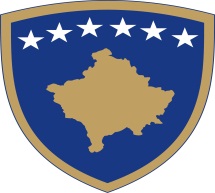 Republika e Kosovës  Republika Kosova-Republic of KosovoQeveria -Vlada - Government Ministria e Bujqësisë, Pylltarisë dhe Zhvillimit Rural - Ministarstvo Poljoprivrede, Šumarstva i Ruralnog Razvoja - Ministry of Agriculture, Forestry And Rural DevelopmentAgjencia për Zhvillimin e Bujqësisë/Agencija za Razvoj Poloprivrede/  Agriculture  Development AgencyShtojca 1: Lista e dokumenteve të dorëzuara- Masa 302Dokumentet e kompletuara (dosja) duhet t'i ketë dokumentet e radhitura si në listën e mëposhtme dhe çdo faqe duhet ta ketë të shkruar numrin (me dorë). Ky numër duhet të paraqitet në listë pranë emrit të dokumentit. Dosja e aplikacionit dorëzohet në dy kopje fizike dhe të gjitha dokumentet e dosjes fizike skanohen dhe ruhen në një CD e cila dorëzohet bashkë me kopjet fizike. Këshillohen aplikuesit që një kopje të dosjes ta ruajnë për nevoja të veta.Në rast të mungesës së ndonjë dokumenti të obliguar, zyrtari i AZHB-së nuk e pranon aplikacionin,  por  e  regjistron  aplikuesin  dhe  i  jep  atij  një  kopje  të  kësaj  shtojce,  duke ia rrumbullakuar dokumentet që i mungojnë aplikuesit. Aplikuesi ka afat deri në përfundim të thirrjes për aplikim që t'i kompletojë dokumentet. Në rastet kur kërkohet vetëm kopje e dokumentit per te cilat nuk kerkohet noterizim aplikuesi e shkruan me dorë në kopje “sikur në origjinal“ dhe ia sjell origjinalin në shikim zyrtarit rajonal i cili verifikon përputhshmërinë e kopjes dhe ia kthen origjinalin aplikuesit. Këshillohen aplikuesit që të aplikojnë së paku 5 ditë para përfundimit të afatit për aplikim, ashtu që të kenë mundësi të kompletojnë dokumentacionin e tyre. Në rast të mungesës së ndonjë dokumenti të aplikimit në ditën e fundit për aplikim, aplikuesi nuk i jepet mundësia për kompletim të dokumentacionit dhe nuk thirret në telefon.AZHB nuk është përgjegjës për përmbajtjen e dokumenteve të dorëzuara. Nëse   aplikacioni vije i pakompletuar në zyret qëndrore të AZHB-së (nëse si rezultat i ndonjë gabimi teknik në zyrën regjionale), atëherë zyrtari i AZHB-së e thërret aplikuesin në telefon ose e njofton përmes email-it dhe i jep 5 ditë kalendarike për të sjell dokumentin e munguar.
Dokumentet për të cilat mund të thirret aplikuesi janë:Kjo rregull nuk vlen për dokumente që shërbejnë për poentim. Dokumentet që mund të kërkohen gjatë vlerësimit.Letërnjoftimi (Kopje); Llogaria rrjedhëse (konfirmimi banker);Certifikata e lindjes/ Ekstrati i lindjes;Deklarta për vijë të drejt të gjakut;Pëlqimi i Bashkëpronarëve (Deklaratë e nënshkruar, të cilës i bashkangjitet/en  kopja e letërnjoftimit/eve) në rast të investimeve në pronat me më shumë pronarë.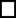 Nr.DOKUMENTIDOKUMENTIObligativeOpcionale1.FORMULARI PËR APLIKIMDuhet të jetë sipas modelit të AZHB-së, preferohet të jetë i plotësuar në mënyrë elektronike.FORMULARI PËR APLIKIMDuhet të jetë sipas modelit të AZHB-së, preferohet të jetë i plotësuar në mënyrë elektronike.f.----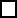 2.KOPJA E LETËRNJOFTIMITZyrtari verifikon në prani të aplikuesit nëse është letërnjoftimi i lëshuar nga Republika e Kosovës dhe nëse është i vlefshëm në momentin e aplikimit.KOPJA E LETËRNJOFTIMITZyrtari verifikon në prani të aplikuesit nëse është letërnjoftimi i lëshuar nga Republika e Kosovës dhe nëse është i vlefshëm në momentin e aplikimit.f.-----3.CERTIFIKATA OSE EKSTARKTI I LINDJES, kopjeCERTIFIKATA OSE EKSTARKTI I LINDJES, kopjef.---4.FORMULARI PËR INDIKATOR i plotësuar (në origjinal)Në prani të aplikuesit zyrtari verifikon nëse është plotësuar si duhet formulari për indikatorëtFORMULARI PËR INDIKATOR i plotësuar (në origjinal)Në prani të aplikuesit zyrtari verifikon nëse është plotësuar si duhet formulari për indikatorëtf.5LLOGARIA RRJEDHËSE, dokument i lëshuar dhe vulosur nga banka (në origjinal) nga një bankë që operon në KosovëLLOGARIA RRJEDHËSE, dokument i lëshuar dhe vulosur nga banka (në origjinal) nga një bankë që operon në Kosovëf.6.Në rastin e personave juridik:CERTIFIKATA E NUMRIT FISKAL – kopje dheCERTIFIKATA E REGJISTRIT TË BIZNESIT-kopjeNë rastin e personave juridik:CERTIFIKATA E NUMRIT FISKAL – kopje dheCERTIFIKATA E REGJISTRIT TË BIZNESIT-kopjef.       7.PROJEKT-PROPOZIMI – Në rast të projekteve në vlerë deri 20,000 €;PLANI I BIZNESIT – Në rast të projekteve në vlerë mbi 20,000 €;PROJEKT-PROPOZIMI PËR MASËN 302.4 (Shih shtojca 4)Duhet të jetë sipas modelit të AZHB-sëPROJEKT-PROPOZIMI – Në rast të projekteve në vlerë deri 20,000 €;PLANI I BIZNESIT – Në rast të projekteve në vlerë mbi 20,000 €;PROJEKT-PROPOZIMI PËR MASËN 302.4 (Shih shtojca 4)Duhet të jetë sipas modelit të AZHB-sëf.---8.CERTIFIKATA E REGJISTRIMIT NË REGJISTRIN E FERMËS (NIF) me aneks CERTIFIKATA E REGJISTRIMIT NË REGJISTRIN E FERMËS (NIF) me aneks f.9.-Dëshminë për përfundimin e shkollimit të detyrueshëm (8 ose 9 vjeçar) (në rast të personit juridik kjo vlen për pronarin / personin e autorizuar) të noterizuar.-Dëshminë për përfundimin e shkollimit të detyrueshëm (8 ose 9 vjeçar) (në rast të personit juridik kjo vlen për pronarin / personin e autorizuar) të noterizuar.f.10DEKLARATË NËN BETIM
Për të drejtën e shfrytëzimit të tokës së trashëguarDEKLARATË NËN BETIM
Për të drejtën e shfrytëzimit të tokës së trashëguarf.11   Pëlqimi urbanistik në rast të ndërtimit/zgjerimit për objekte mbi 10m2.   Pëlqimi urbanistik në rast të ndërtimit/zgjerimit për objekte mbi 10m2.f.12.-	Fleta poseduese dhe kopja e planit obligative për të gjithë aplikues;-	Fleta poseduese dhe kopja e planit obligative për të gjithë aplikues;F_13.Në rast të projekteve të ndërtimit /zgjerimit/renovim me rastin e aplikimit duhet të dorëzojnë:Kopjen e skicave;Parallogarin e shpenzimeve për materiale dhe për punë;Fleta poseduese dhe kopja e planit obligative për të gjithë aplikues;Nëse toka mirret me qira - kontratën e noterizuar të qirasë për së paku 10 vjet për parcelën ose objektin ku do të bëhet ndërtim / zgjerim/renovim kurse për projektet që nuk parashohin ndërtim /zgjerim/renovim në pronë të huaj, mjafton kontrata e noterizuar e qiramarrjes për 5 vjet;Në rast të projekteve të ndërtimit /zgjerimit/renovim me rastin e aplikimit duhet të dorëzojnë:Kopjen e skicave;Parallogarin e shpenzimeve për materiale dhe për punë;Fleta poseduese dhe kopja e planit obligative për të gjithë aplikues;Nëse toka mirret me qira - kontratën e noterizuar të qirasë për së paku 10 vjet për parcelën ose objektin ku do të bëhet ndërtim / zgjerim/renovim kurse për projektet që nuk parashohin ndërtim /zgjerim/renovim në pronë të huaj, mjafton kontrata e noterizuar e qiramarrjes për 5 vjet;F.14.Për personat fizik dhe  juridik:VËRTETIM nga Administrata Tatimore e Kosovës që dëshmon se aplikanti nuk ka obligime të papaguara, ose te rregulluara me ATK.Për personat fizik dhe  juridik:VËRTETIM nga Administrata Tatimore e Kosovës që dëshmon se aplikanti nuk ka obligime të papaguara, ose te rregulluara me ATK.f.---15.AUTORIZIMI – Në rast se aplikimi bëhet përmes një personi të autorizuar, ai pranohet vetëm përmes autorizimi të vërtetuar nga noteri.Autorizim vetëm për procesin e aplikimitb)  Autorizim për implementimin e projektit AUTORIZIMI – Në rast se aplikimi bëhet përmes një personi të autorizuar, ai pranohet vetëm përmes autorizimi të vërtetuar nga noteri.Autorizim vetëm për procesin e aplikimitb)  Autorizim për implementimin e projektit f.16.302.1 Prodhimi i mjaltit1.  Çertifikatë për prodhim organikf.---16.302.1 Prodhimi i mjaltit2. Çertifikatë e regjistrimit të biznesitAplikuesi është i regjistruar e si prodhues / përpunues i mjaltit/ Dëshmi individuale të vërtetuar nga Drejtoria Komunale për Bujqësi – Komuna, për numrin e shoqërive te bletëve dhe vendodhjen e shoqërive të bletëve; (02/L-111)f.---f.---17.302.2 : Përpunimi i prodhimeve bujqësore në ekonomi familjarePërvoja e ekonomisë familjarePersona fizik – deklaratë me shkrim dhe NIFb)  Persona juridik - Çertifikatë e regjistrimit të biznesitf.---Në rast të prodhimit të verës:Certifikatën nga Regjistri Kadastral i Vreshtave; më pak se 3 hektarë vreshta/pemishte; të bëhet verifikimi me sipërfaqet e aplikuara për pagesat direkte.f.---3. Në rast të qumështit:b) Deklaratë me shkrim – se kapacitetet përpunuese nuk do të jenë më shumë se 500 l qumësht në ditë;f.---18.302.3 Zhvillimi i aktiviteteve artizanalePërvoja e ekonomisë familjarePersona fizik – NIF ose deklaratë me shkrim;Persona juridik  -  Çertifikatë e regjistrimit të biznesitf.---19.302.4 Zhvillimi i turizmit ruralPërvoja e ekonomisë familjare në aktivitetet e ofrimit të shërbimeve të turizmit rural:Persona fizik – NIF ose deklaratë me shkrim;Persona juridik - Çertifikatë e regjistrimit të biznesitf.-19.302.4 Zhvillimi i turizmit rural1.	Dëshmi se objekti / ndërtesa që do të renovohet është në Listën e Trashëgimisë Kulturoref.-19.302.4 Zhvillimi i turizmit rural2.   Projekti ideor i përshtatur pamjes se objektit, e përgatitur nga arkitekti.	(kopjen e diplomës së arkitektit)f.-19.302.4 Zhvillimi i turizmit rural3.   Fotografitë për objektin ekzistues;f.-19.302.4 Zhvillimi i turizmit ruralPëlqimi i noterizuar i pronarëve të pronave respekivisht pëlqimi zyrtar nga autoriteti publik në rast të investimeve në ndërtimin e shtigjeve për këmbësorë dhe biçiklist përreth objekteve të turizmit rural.f.-19.302.4 Zhvillimi i turizmit rural5.   Letër rekomandimi nga GLV-të e përzgjedhura me strategjitë e aprovuara.f.-20.302.5 Akuakultura/kultivimi i peshkutPër ndërtimin/renovim/ zgjerim/  të inkubatorit për riprodhimin e peshkut mund të aplikojnë vetëm ata të cilët në vitin paraprak kanë shitur më shumë se 30 ton peshk të freskët. (kjo dëshmohet me pagesat direkte për sasinë e shitur të peshkut në vitin paraprak te subvencionet ose me dëshminë nga ATK për sasinë e shitur të peshkut)Lienca për Akuakuturë/kultivim peshku f.-f.-20.302.5 Akuakultura/kultivimi i peshkutPër nën –masën 302.5 Akuakultura/kultivimi i peshkut, para kërkesës për pagesë duhet të dorëzohet Licenca për aktivitetet e akuakulturës/ kultivimi i peshkut nga MBPZHRf.-21.302.6 Rritja e shpezëve për vezë dhe për mishAplikuesit, në momentin e aplikimit duhet të dëshmojnë se kanë së paku 5 m² tokë/kokë pule ose rose ose 15 m² tokë/kokë bibe ose pate f.-